Lindian CollectionMatina Pefkos Apart Hotel & Pefkos Village Resort Πολιτική Δίκαιης ΑπασχόλησηςΣτα ξενοδοχεία Matina Pefkos & Pefkos Village Resort δεσμευόμαστε να απασχολούμε και να διαμορφώνουμε το προσωπικό μας βασιζόμενοι στις δυνατότητες, τα ταλέντα και τις προοπτικές του καθένα χωρίς καμία διάκριση.Είναι πολιτική μας να αντιμετωπίζουμε όλους τους εργαζόμενους μας δίκαια και ισόνομα ανεξάρτητα φύλλου, οικογενειακής κατάστασης, σεξουαλικού προσανατολισμού, γένους, φυλής, χρώματος, εθνικότητας, ιθαγένειας, υπηκοότητας, αναπηρίας, ηλικίας, θρησκείας ή φρονημάτων.Η πολιτική μας επεκτείνεται σε όλες τις εκφάνσεις της λειτουργίας μας και απαιτούμε από όλο το προσωπικό μας να δρα με τρόπο που αντανακλά τη δέσμευση μας για την ισονομία στην εργασία. Συγκεκριμένα στοχεύουμε να διασφαλίσουμε ότι:1. Διαχειριζόμαστε και αντιμετωπίζουμε όλους τους αιτούντες εργασία (πρωην και νύν) ισότιμα.2. Παρέχουμε δίκαιες ευκαιρίες απασχόλησης, εκπαίδευσης και προαγωγής αποκλειστικά με αμοιβή.3. Αποφασίζουμε για τις εκάστοτε προσλήψεις, προαγωγές και εκπαιδεύσεις και παρέχουμε πρόσβαση στις παρεχόμενες υπηρεσίες προς τους εργαζομένους με δίκαιο τρόπο.4.  Όλοι οι υπάλληλοι μας φέρονται ο ένας στον άλλον με αξιοπρέπεια και σεβασμό και εργάζονται σε ένα περιβάλλον χωρίς διακρίσεις, βία, εκφοβισμό και παρενόχλησης οποιασδήποτε μορφής.Εξάλλου καθίσταται σαφές ότι η Διοίκηση δεν θα ανεχθει κανένα είδος έμμεσης διάκρισης:Άμεση διάκριση – όταν ένας υπάλληλος βρίσκεται σε μειονεκτική θέση σε σχεση με εναν άλλο για τους προαναφερθέντες λόγους.Έμμεση διάκριση – όταν ένα κριτήριο ή μέτρο ή πρακτική εφαρμόζεται από τον εργοδότη και έχει χωρίς σαφή δικαιολόγηση ευμενείς ή δυσμενείς επιδράσεις σε μια ομάδα εργαζομένων για τους προαναφερθέντες λόγους.Η πολιτική μας έχει εφαρμογή σε όλες τις εκφάνσεις της λειτουργίας μας, κατανομής των εργασιών μας, συντάξεις, εκπαιδεύσεις, προσλήψεις και προαγωγές.Η ίδια δέσμευση αναγνωρίζεται προς τους πελάτες και τους εξωτερικούς μας συνεργάτες αλλά και προς τους έχοντες πασης φύσεως εργασία με την επιχείρηση μας.Για να επιτύχουμε τους στόχους μας θα:Α. Διασφαλίσουμε ότι όλες οι συνθήκες εργασίας και αμοιβής των εργαζομένων είναι σε πλήρη συμμορφωση με την σχετική Νομοθεσία.Β. Μειώσουμε τον ρυθμό ανανέωσης προσωπικούΓ. Παρέχουμε εκπαίδευση ασφάλειας στην εργασία στο προσωπικό μας σε ετήσια βάσηΔ. Επικοινωνήσουμε την πολιτική μας στο προσωπικό μας σαν μέρος της διαδικασίας πρόσληψης.Για τη Διοίκηση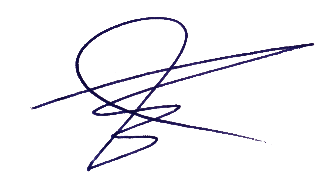 Στέφανος Παλλάς